Додаток  1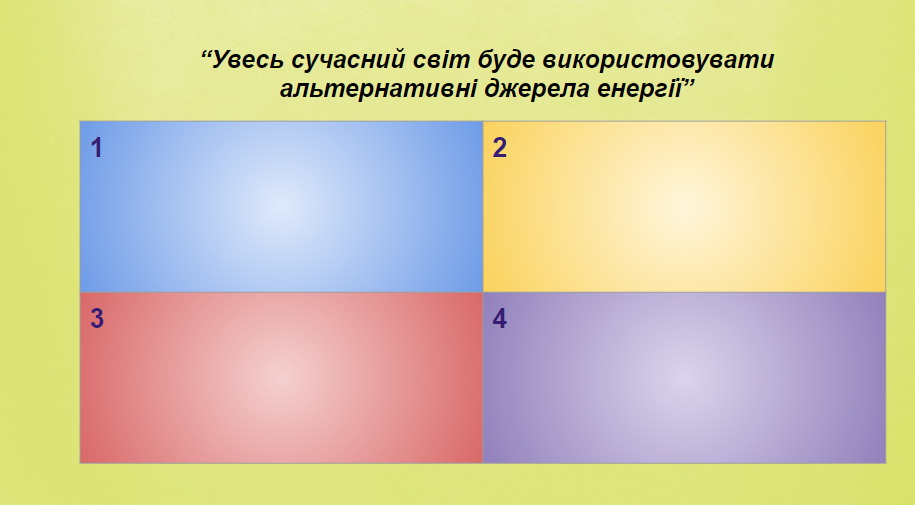 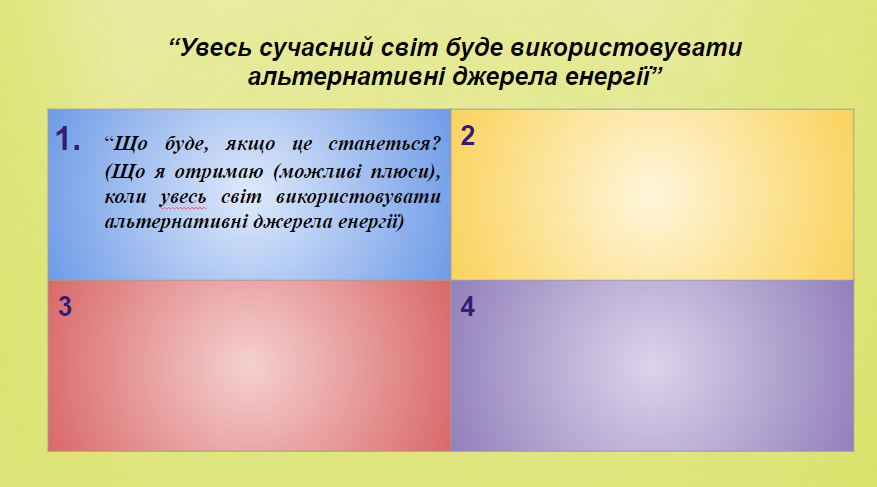 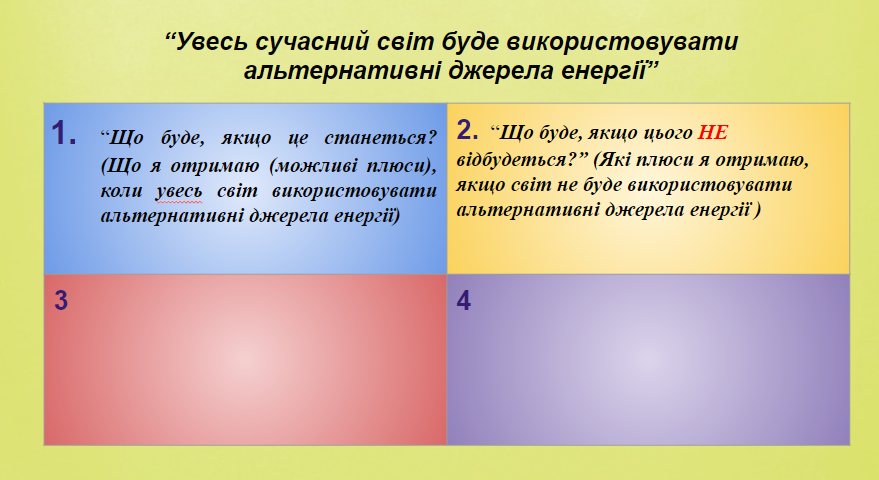 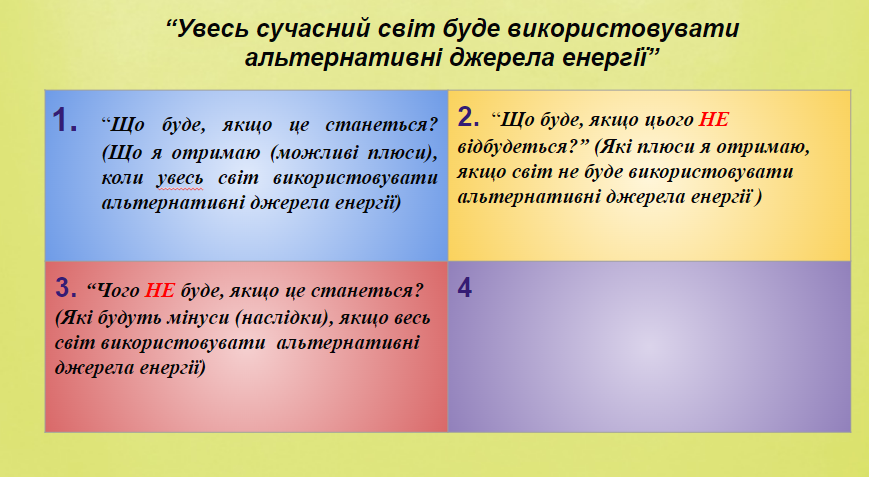 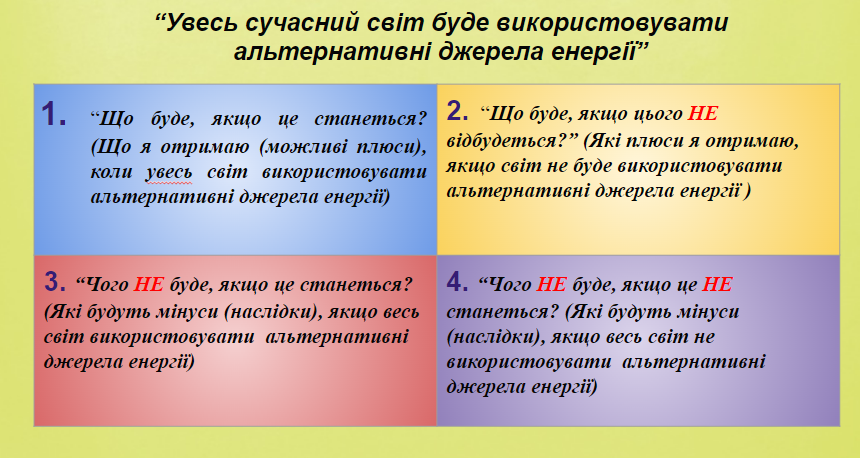 